TaskTask-specific standards © State of Queensland (QCAA) 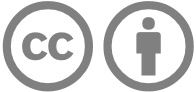 Licence: https://creativecommons.org/licenses/by/4.0 | Copyright notice: www.qcaa.qld.edu.au/copyright — lists the full terms and conditions, which specify certain exceptions to the licence. | Attribution: ‘© State of Queensland (QCAA) ’ — please include the link to our copyright notice.Student bookletYear   sample assessmentAssessment overviewAchievement standardNameClassABCDEThe student’s work has the following characteristics:The student’s work has the following characteristics:The student’s work has the following characteristics:The student’s work has the following characteristics:The student’s work has the following characteristics:Productive modeUnderstandingconsidered use of language features to link and sequence ideas:factual language appropriate to a topicconsistent tense use of adjectives and adverbs to enhance descriptiona report structure, i.e. title, introduction, paragraphs, subheadings, conclusion, labelled diagrams or illustrationseffective use of language features to link and sequence ideas:factual language appropriate to a topicconsistent tense use of adjectives and adverbs to enhance descriptiona report structure, i.e. title, introduction, paragraphs, subheadings, conclusion, labelled diagrams or illustrationsuse of language features to link and sequence ideas, including:factual language appropriate to a topicconsistent tense use of adjectives and adverbs to enhance descriptiona report structure, i.e. title, introduction, paragraphs, subheadings, conclusion, labelled diagrams or illustrationspartial use of language features to link and sequence ideas, including:some informationinconsistent tense some use of adjectives and adverbsattempts at paragraphingfragmented use of language features to link and sequence ideasProductive modeSkillsconsidered expression and development in some detail of information in texts including writing and imageseffective expression and development in some detail of information in texts including writing and imagesexpression and development in some detail of information, in texts including writing and imagesexpression and partial development in some detail of information in texts including writing and imagesexpression and fragmented development in some detail of information in texts including writing and imagesProductive modeSkillspurposeful demonstration of understanding of grammar and choice of vocabulary and punctuation appropriate for the purpose and context, including:cause-and-effect statements and elaborationstask-specific vocabularyeffective demonstration of understanding of grammar and choice of vocabulary and punctuation appropriate for the purpose and context, including:cause-and-effect statements and elaborationstask-specific vocabularydemonstration of understanding of grammar and choice of vocabulary and punctuation appropriate for the purpose and context, including:cause-and-effect statements and elaborationstask-specific vocabularypartial demonstration of understanding of grammar and guided choice of vocabulary and punctuation for the purpose and contextfragmented demonstration of understanding of grammar and directed choice of vocabulary and punctuation